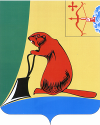 ТУЖИНСКАЯ РАЙОННАЯ ДУМА КИРОВСКОЙ ОБЛАСТИРЕШЕНИЕпгт ТужаО предложении кандидатуры в состав территориальной избирательной комиссии Тужинского районаВ связи с формированием территориальной избирательной комиссии Тужинского района,  руководствуясь статьями 22, 26 Федерального закона 
от 12.06.2002 № 67-ФЗ «Об основных гарантиях избирательных прав и права на участие в референдуме граждан Российской Федерации», ч. 6 ст. 10 Закона Кировской области от 03.11.2005 № 375-ЗО «Об избирательных комиссиях, комиссиях референдумов в Кировской области» Тужинская районная Дума РЕШИЛА:1. Предложить Избирательной комиссии Кировской области кандидатуру Куданцевой Галины Павловны для назначения членом территориальной избирательной комиссии Тужинского района с правом решающего голоса.2. Настоящее решение вступает в силу со дня его официального опубликования в Бюллетене муниципальных нормативных правовых актов органов местного самоуправления Тужинского муниципального района Кировской области. Председатель Тужинскойрайонной Думы	                 Е.П. Оносов14.09.2020№49/360